Rückständige Beitragszahlungen zum 30. September 2017vom Verbandsbüro erstelltes DokumentHaftungsausschluss:  dieses Dokument gibt nicht die Grundsätze oder eine Anleitung der UPOV wieder	In der nachstehenden Tabelle sind die rückständigen Beitragszahlungen zum 30. September 2017 aufgeführt.	Jede Zahlung, die zwischen dem 1. Oktober und dem 26. Oktober 2017 eingeht, wird dem Rat gemeldet, wenn er dieses Dokument prüft.	Die Liste der Verbandsmitglieder, die zum 26. Oktober 2017 Stimmrechte verlieren, wird auf Anfrage mitgeteilt.	Der Rat wird ersucht, den Stand der Beitragszahlungen zum 30. September 2017 zur Kenntnis zu nehmen.[Ende des Dokuments]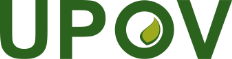 GInternationaler Verband zum Schutz von PflanzenzüchtungenDer RatEinundfünfzigste ordentliche Tagung
Genf, 26. Oktober 2017C/51/11Original:  englischDatum:  2. Oktober 2017MitgliedKeine Rückstände/
Jahr(e) der RückständeBetrag der Rückstände
(Schweizer Franken)Betrag der Rückstände
(Schweizer Franken)Prozentsatz der Rückstände insgesamtProzentsatz der Rückstände im Verhältnis zum Jahresbeitrag des MitgliedsAfrikanische Organisation für geistiges EigentumBeitrag 2017 (Saldo)1850,05%2%AlbanienKeine RückständeArgentinienKeine RückständeAserbaidschanKeine RückständeAustralienKeine RückständeBelarusBeitrag 201710.7282,71%100%BelgienKeine RückständeBolivien (Plurinationaler Staat)Beitrag 2016 10.728 Beitrag 201710.728 21.4565,42%200%BrasilienBeitrag 201713.410 3,39%100%BulgarienKeine RückständeChileKeine RückständeChinaBeitrag 2017 26.820 6,77%100%Costa RicaKeine RückständeDänemarkKeine RückständeDeutschlandKeine RückständeDominikanische RepublikKeine RückständeEcuadorKeine RückständeEhemalige Jugoslawische Republik MazedonienKeine RückständeEstlandKeine RückständeEuropäische UnionKeine RückständeFinnlandKeine RückständeFrankreichKeine RückständeGeorgienKeine RückständeIrlandKeine RückständeIslandKeine RückständeIsraelKeine RückständeItalienKeine RückständeJapanKeine RückständeJordanienKeine RückständeKanadaKeine RückständeKeniaKeine RückständeKirgistanKeine RückständeKolumbienKeine RückständeKroatienKeine RückständeLettlandKeine RückständeLitauenKeine RückständeMarokkoKeine RückständeMexikoKeine RückständeMontenegroKeine RückständeNeuseelandKeine RückständeNicaraguaKeine RückständeNiederlandeKeine RückständeNorwegenKeine RückständeOmanBeitrag 2017 (Saldo)1800,05%2%ÖsterreichKeine RückständePanamaBeitrag 2017 (Saldo)1.451 0,37%14%ParaguayKeine RückständePeruKeine RückständePolenKeine RückständePortugalKeine RückständeRepublik KoreaKeine RückständeRepublik MoldauKeine RückständeRumänienKeine RückständeRussische FöderationKeine RückständeSchwedenKeine RückständeSchweizKeine RückständeSerbienKeine RückständeSingapurKeine RückständeSlowakeiKeine RückständeSlowenienKeine RückständeSpanienKeine RückständeSüdafrikaKeine RückständeTrinidad und TobagoKeine RückständeTschechische RepublikKeine RückständeTunesienKeine RückständeTürkeiKeine RückständeUkraineBeitrag 201410.728Beitrag 201510.728Beitrag 201610.728Beitrag 201710.72842.91210,83%400%UngarnKeine RückständeUruguayKeine RückständeUsbekistanKeine RückständeVereinigte Republik TansaniaKeine RückständeVereinigte Staaten von AmerikaBeitrag 2017268.20567,72%100%Vereinigtes KönigreichKeine RückständeVietnamBeitrag 201710.7282,71%100%Insgesamt396.075100,00%